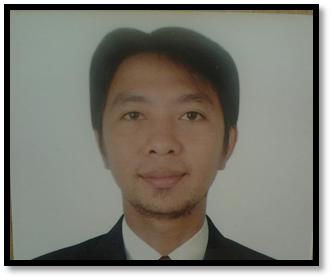 BRYAN BRYAN.335535@2freemail.com Career Summary From being a technical support representative in a call center company, shifted career and worked more than 6 years in the Middle East (U.A.E) Starting from being a helper to marketing and project supervisor of a decorative/painting company.Willing to explore a different horizon in the field of work and welcome challenges of new role and tasks.Education Bachelor of Arts Major in Economics 		Colegio de San Juan de Letran                     Graduated April 2006 					Calamba City, PhilippinesEmployment HistoryMarketing/ Project Supervisor 				October 2010 - March 2016Amazing Arts Interior DecorationDubai, U.A.EDuties & Responsibilities: Directly meeting / dealing with the existing and prospective ClientsPreparing proposals, providing information to Clients as per their requirements.Offering options to Clients when necessary to meet the time requirement and project’s budgetSupervising the attendees at work / painting at site, help and support them from commencement stage until completion.Making daily/ monthly reports of work progress and project expenditures.Decorative Painter						May 2008 - November 2009Colours and Arts Interior Decoration                      Dubai, U.A.ETechnical Support Representative (TSR) 			August 2007- May 2008Teleperformance Call Center				Ortigas Center, Philippinesunder Verizon Telecommunication account (U.S.A)________________________________________________________________________Seminars/ Trainings AttendedCaparol Paints Interior/ exterior paints application Training                   Feb.20 & 21, 2013Jebel Ali, U.A.E______________________________________________________________________Professional SkillsMaking designs using all types of paints (decorative,interior/exterior)Marketing and AdministrationComputer proficient (MS-Excel, MS-Word)________________________________________________________________________Personal Particulars:Birthdate:			December 14, 1983Height: / Weight:		5’ 6” / 135 lbs.Civil Status:			MarriedNationality:			FilipinoLanguages:  			English, FilipinoVisa Status:			Tourist Visa________________________________________________________________________Character Reference: 	Available upon request